–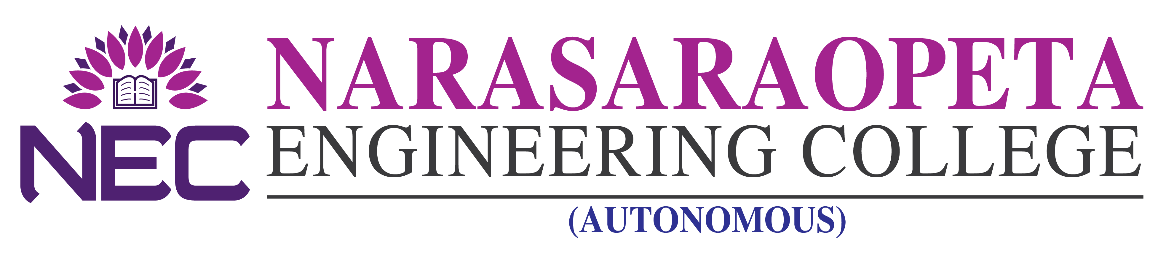 –––––––––––––––––––––––––––––––––––––– ––––––––––––––––––––––––––– ADMISSION DETAILSNEC offers the following B. Tech courses under Category B quota.Applications are invited for admission into Category B Seats for the academic year 2023-24 from eligible candidates as per G.O issued by the Govt. of A.P. with respect to admissions in unaided non-minority self-financing colleges. Application can be downloaded from the college Web Site www.nrtec.in The filled in application can be submitted in person/ by post/by email to admissions@nrtec.in so as to reach the college Administrative Office on or before 26.08.2023, 4.00 PM. Admissions will be based as per the Guide lines issued by APSCHE.DETAILS OF UNDER-GRADUATE COURSESPRINCIPALCourses OfferedB.TECHB.TECHB.TECHB.TECHB.TECHB.TECHB.TECHB.TECHB.TECHB.TECHB.TECHCourses OfferedCSEECEEEEMECivilITCSE(AI)CSE(AI&ML)CSE(DS)CSE(CS)AI&MLIntake42036060606012012060606060Seats under NRI- Category126108181818363636181818Tuition FeeAs per Govt. OrderAs per Govt. OrderAs per Govt. OrderAs per Govt. OrderAs per Govt. OrderAs per Govt. OrderAs per Govt. OrderAs per Govt. OrderAs per Govt. OrderAs per Govt. OrderAs per Govt. Order